ПРОЄКТ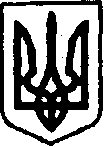 УКРАЇНАВИКОНАВЧИЙ КОМІТЕТ КЕГИЧІВСЬКА СЕЛИЩНА РАДАРІШЕННЯ   _________________________        смт  Кегичівка        			 № _____Про затвердження Порядку 
безоплатної передачі у комунальну власність Кегичівської селищної ради об’єктів соціальної сфери, житлового фонду, у тому числі незавершеного будівництва З метою належного використання за цільовим призначенням майна, керуючись постановами Кабінету Міністрів України від 21 вересня 1998 року № 1482 «Про передачу об'єктів права державної та комунальної власності»(із змінами), від 13 серпня 2003 року №1253 «Про затвердження Порядку безоплатної передачі у комунальну власність об'єктів соціальної сфери, житлового фонду, у тому числі незавершеного будівництва, а також внутрішньогосподарських меліоративних систем колективних сільськогосподарських підприємств, що не підлягали паюванню в процесі реорганізації цих підприємств та передані на баланс підприємств правонаступників», Рекомендаціями Міністерства аграрної політики України, Міністерства фінансів України, Міністерства економіки України, Державного комітету будівництва, архітектури та житлової політики України, Фонду державного майна України щодо здійснення безоплатної передачі недержавними сільськогосподарськими підприємствами об’єктів соціальної інфраструктури у комунальну власність від 07 квітня 2000 року № 37-20- 13/2846, Законом України  «Про передачу об'єктів права державної  
та комунальної власності» та статтями 4, 11, 42, 53, 59  Закону України «Про місцеве самоврядування в Україні», Виконавчий комітет Кегичівської селищної радиВИРІШИВ:Затвердити Порядок безоплатної передачі у комунальну власність Кегичівської селищної ради об’єктів соціальної сфери, житлового фонду, у тому числі незавершеного будівництва, що додається.Контроль за виконанням рішення покласти на заступника селищного голови 
з  питань  житлово-комунального господарства  Тетяну ПЕРЦЕВУ. Кегичівський селищний голова                                                                   Антон  ДОЦЕНКОПорядок безоплатної передачі у комунальну власність Кегичівської селищної ради об’єктів соціальної сфери, житлового фонду, у тому числі незавершеного будівництва1. Цей Порядок визначає механізм безоплатної передачі у комунальну власність об’єктів соціальної сфери, житлового фонду, у тому числі незавершеного будівництва 
(далі — об’єкти).2. Об’єктами передачі згідно з цим Порядком є:  об’єкти соціальної сфери, житлового фонду, у тому числі незавершеного будівництва:житлові будинки (разом із вбудованими та прибудованими нежитловими приміщеннями), житлові приміщення в інших будівлях, що належали колективним сільськогосподарським підприємствам, та гуртожитки;навчальні заклади (заклади дошкільної, повної загальної середньої, професійно-технічної освіти тощо);заклади охорони здоров’я — лікувально-профілактичні заклади, фельдшерсько-акушерські пункти, сільські лікарські амбулаторії тощо (крім санаторіїв, профілакторіїв, будинків відпочинку та аптек);заклади культури — клуби, будинки культури тощо (крім кінотеатрів);заклади фізичної культури та спорту (стадіони, спортивні зали, інші об’єкти 
та споруди, призначені для занять фізичною культурою і спортом);заклади побутового обслуговування (перукарні, лазні тощо);зовнішні мережі електро-, тепло-, газо-, водопостачання та водовідведення, а також інженерні будівлі та споруди, призначені для обслуговування об’єктів соціальної сфери, житлового фонду (бойлерні, котельні, каналізаційні та водопровідні споруди, обладнання тощо);сільські дороги.3. Рішення про передачу об’єктів соціальної сфери та житлового фонду, у тому числі незавершеного будівництва, приймається селищною радою. 4. Ініціаторами передачі об’єктів у комунальну власність можуть бути місцеві органи виконавчої влади, органи місцевого самоврядування,  підприємства-правонаступники, 
на балансі яких перебувають об’єкти. У разі коли ініціатором передачі об’єктів у комунальну власність є місцевий орган виконавчої влади, орган місцевого самоврядування, пропозиція погоджується 
з підприємством-правонаступником. Якщо ініціатором передачі об’єктів у комунальну власність є підприємство-правонаступник, орган місцевого самоврядування у місячний строк з дня її надходження розглядає пропозицію і приймає рішення з цього питання. У пропозиції подається коротка характеристика  об'єктів 
та окремого майна:  їх найменування,  форма власності, потужність, 
місцезнаходження,  балансова  вартість,  найменування  органу,  на балансі якого перебувають об’єкти. 5. Передача здійснюється за рішенням комісії з питань передачі об’єктів у комунальну власність (далі — комісія). Утворює комісію і призначає її голову виконавчий орган селищної ради. До складу комісії можуть входити представники виконавчих органів відповідної ради, місцевих органів виконавчої влади, органів, уповноважених управляти державним майном, фінансових органів, підприємств-правонаступників, трудових колективів цих підприємств, об’єкти яких підлягають передачі, представники установ та організацій, створених сільськогосподарськими підприємствами на пайових засадах, фізкультурно-спортивних товариств, організацій з будівництва, ремонту та утримання автомобільних шляхів 
у сільській місцевості, водогосподарських та інших організацій. У разі передачі у комунальну власність об’єктів, що перебувають в оренді, до складу комісії можуть додатково включатися представники орендодавця та орендаря земельної ділянки, на якій розміщений переданий в оренду об’єкт. Технічний стан об’єкта визначає комісія на підставі акту обстеження, згідно 
з додатком 1, а у разі потреби — і висновків експерта, яка встановлює відповідність фізичного зносу даним бухгалтерського обліку. Вартість об’єктів визначається за їх балансовою вартістю, а об’єктів незавершеного будівництва — відповідно до законодавства з питань оцінки об’єктів приватизації.6. У разі недосягнення згоди між сторонами, що передають і приймають об’єкти, спільним рішенням цих сторін може утворюватися тимчасова узгоджувальна робоча група для опрацювання взаємоприйнятних рішень та визначення у разі потреби додаткових умов передачі. Додатковими умовами передачі можуть передбачатися: розрахунок коштів 
на утримання та ремонт об’єктів передачі; відшкодування витрат, пов’язаних з утриманням та охороною об’єктів; відшкодування вартості об’єктів, пов’язане з поліпшенням, зокрема проведення добудови, ремонту тощо; визначення розміру відшкодування у разі заподіяння шкоди підприємством-правонаступником, на балансі якого перебували об’єкти тощо. 7. Передача оформляється актом приймання-передачі за формою згідно з додатком 2 
до цього Порядку. Акт складається у чотирьох примірниках та підписується головою 
і членами комісії. Право власності на об’єкт передачі виникає з дати підписання акта приймання-передачі. 8. До акта приймання-передачі об’єктів додаються:  витяг з бухгалтерського балансу підприємства, яке передає об’єкти, складеного 
на останню звітну дату, про перелік об’єктів передачі та їх вартість;  проектно-кошторисна документація; показники розрахунків з підрядними будівельними організаціями та постачальниками виробів, матеріалів і обладнання; характеристика технічного стану об’єктів; вартість виконаних робіт, перелік непридатних для використання чи експлуатації виробів, конструкцій та матеріалів у разі передачі об’єктів незавершеного будівництва; договори найму (оренди) нежитлових приміщень;дані інвентаризації на дату реорганізації колективного сільськогосподарського підприємства. 9. Кегичівська селищна рада у двотижневий строк з дня підписання акта приймання-передачі повідомляє про приймання-передачу об’єктів органи державної статистики, державної податкової служби, фінансові органи. У цей же строк орган місцевого самоврядування зобов’язаний закріпити своїм рішенням зазначені об’єкти за відповідним підприємством (організацією) на праві повного господарського відання (оперативного управління). Керуюча справами (секретар)виконавчого комітету селищної ради                                                                    Віра ЗІМААКТобстеження основних засобів «____ » _____________ 20___ р. На підставі рішення ______________________________________________________________________________________________________________________________________________проведено огляд _________________________________________________________________________________________________________________________________________________________________________________________________________________________________ (назва об’єкта) що передається в експлуатацію від _________________________________________________________________________________________________________________________________На момент передачі об’єкт знаходиться в ____________________________________________________________________________________________________________________________Первісна вартість ________________________________________________________________________________________________________________________________________________Залишкова вартість _______________________________________________________________________________________________________________________________________________Джерело фінансування ____________________________________________________________Коригуючий коефіцієнт на ступінь навантаження _____________________________________Стисла характеристика об’єкта _____________________________________________________________________________________________________________________________________________________________________________________________________________________________________________________________________________________________________________________________________________________________________________________________________________________________________________________________________________________________________________________________________________________ Об’єкт технічним умовам __________відповідає/не відповідає__________________________ ________________________________________________________________________________________________________________________________________________________________________________________________________________________________________________(вказати, що саме не відповідає) Доробки __________________потрібна / непотрібні________________________________________________________________________________________________________________(вказати, що саме потрібно)Результати випробування об’єкта ______________________________________________________________________________________________________________________________Висновки комісії ____________________________________________________________________________________________________________________________________________________________________________________________________________________________________________________________________________________________________________________________________________________________________________________________ Додатки _______________________________________________________________________ (перелік технічної документації)_____________________________________________________________________________________________________________________________________________________________________________________________________________________________________________________________________________________________________________________________Голова комісії                            __________________________________________________                                                    ПІБ                           підпис Секретар комісії                                                      __________________________________________________                                                    ПІБ                           підпис Члени комісії:                               __________________________________________________                                                    ПІБ                           підпис                                                       __________________________________________________                                                    ПІБ                           підпис                                                       __________________________________________________                                                    ПІБ                           підпис                                                         __________________________________________________                                                    ПІБ                           підпис                                                        __________________________________________________                                                    ПІБ                           підпис АКТ
приймання-передачіКомісія, утворена відповідно до __________________________________________________________________________________________________________________________________(назва документа, на підставі якого утворена комісія)у складі _______________________________________________________________________(посада, прізвище, ім’я та по батькові)______________________________________________________________________________________________________________________________________________________________“_____” ____________ 200 ___ р. провела обстеження об’єкта передачі______________________________________________________________________________,
(місцезнаходження об’єкта)який належить __________________________________________________________________                             (найменування підприємства, установи та організації, що передає)і передається ___________________________________________________________________            (найменування підприємства, установи та організації, що приймає) Комісія встановила:1. До складу об’єкта передачі входять: _____________________________________________            (перелік облікових одиниць згідно з балансом)____________________________________________________________________________________________________________________________________________________________________________________________________________________________________________________________________________________________________________________________2. Загальні відомості:рік введення в експлуатацію ________________________група капітальності ________________________________будівельний об’єм (загальний) _______________________ куб. метрівплоща забудови (загальна) ___________________________ кв. метрівплоща земельної ділянки _____________________________ гектарівкорисна площа приміщень: у будівлях виробничого призначення _______________________кв. метріву будівлях невиробничого призначення _____________________кв. метрівзагальна площа житлового будинку _______________кв. метрівкількість квартир ____________________________________3. Інженерне обладнання об’єкта передачі:водопроводи, довжина мереж _______________________ погонних метрівканалізація, довжина мереж ________________________ погонних метрівцентральне опалення, довжина мереж ________________ погонних метріву тому числі:від власної котельні, довжина мереж _________________ погонних метріввід групової котельні, довжина мереж ________________ погонних метріввід ТЕЦ, довжина мереж ___________________________ погонних метрівнайбільше теплове навантаження: на опалення __________________________________________ Г/кална гаряче водопостачання ______________________________ Г/кална вентиляцію_________________________________________ Г/калелектроосвітлення, довжина мереж __________________ погонних метрівгазопостачання, довжина мереж_____________________ погонних метрівстаціонарні електроплити_______________________________ штуктелефонізація, довжина мереж ______________________ погонних метріврадіофікація, довжина мереж _______________________ погонних метрів4. Вартість основних фондів:відновна вартість _____________________________________ тис. гривеньзалишкова вартість ___________________________________ тис. гривень5. Результати обстеження та випробувань __________________________________________________________________________________________________________________________6. Пропозиції комісії ___________________________________________________________________________________________________________________________________________7. Разом з об’єктом передається технічна документація: ______________________________________________________________________________________________________________8. До акта приймання-передачі додаються: 1. _____________________2. ______________________3. ______________________ Голова комісії ___________________       ____________________________                                               (підпис)                                                               (прізвище) Члени комісії ___________________        ____________________________                                               (підпис)                                                               (прізвище)                   ___________________        ____________________________                                               (підпис)                                                               (прізвище)                   ___________________        ____________________________                                               (підпис)                                                               (прізвище) “___” _____________ 20 __ р.ЗАТВЕРДЖЕНОпроєкт рішення Виконавчого комітету Кегичівської селищної ради__________________________________Додаток 1до Порядку(пункт 5 абзац 5)Вид і шифр майна (обладнання)Рік побудовиДата вводу в експлуатацію (місяць, рік)ПриміткаДодаток 2до Порядку(пункт 7абзац 1)